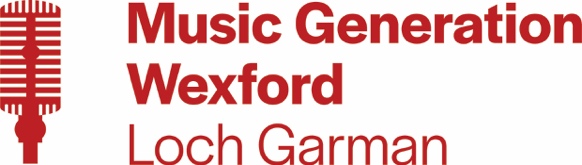 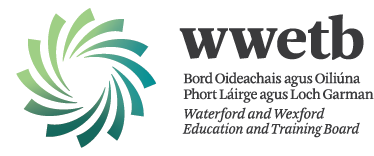 WATERFORD AND WEXFORD EDUCATION AND TRAINING BOARD ADMINISTRATORSPECIFIC PURPOSE CONTRACT (COVERING A MATERNITY LEAVE)MUSIC GENERATION WEXFORDWWETB, as Lead Partner for Music Generation Wexford, wishes to recruit an Administrator to assist the Music Generation Development Officer with the organisation, promotion and day-to-day running of Music Generation performance music education programmes in Wexford County. The ideal candidate will have a relevant qualification, a passion for music in all its forms and for its promotion and development.Details of post and application are available to download from www.wwetb.ieNotes:The closing date for receipt of online applications is 4pm on 10th May 2024Late or incomplete applications will not be consideredShortlisting may applyGarda Vetting will applyCanvassing will disqualifyWWETB/County Council is an Equal Opportunities Employer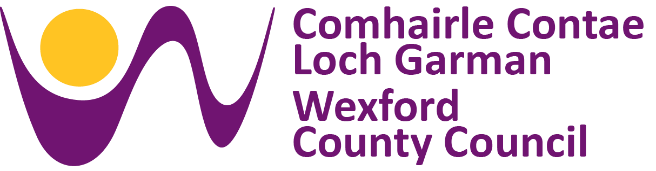 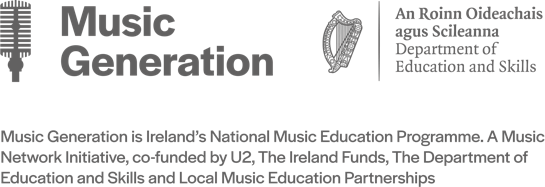 